Положение о проведении внеочередной аттестации работниковОбщие положенияНастоящий порядок разработан на основании Постановления ГКНТСССР №470, Госкомтруда СССР от 05.10.1973 №267 «Об утверждении Положения о порядке проведения аттестации руководящих, инженерно-технических работников и других специалистов предприятий и организаций промышленности, строительства, сельского хозяйства, транспорта и связи», Федерального закона от 02.05.2015 № 122-ФЗ «О внесении изменений в Трудовой кодекс Российской Федерации и статьи 11 и 73 Федерального закон «Об образовании в Российской Федерации» и Разъяснений Минтруда России по вопросам применения профессиональных стандартов (письмо от 04.04.2016 № 14-0/1О/В-2253) для проведения внеочередной аттестации работников университета.Настоящий порядок распространяет свое действие на работников университета, за исключением ректора.Аттестация проводится в целях подтверждения соответствия работника профессиональным стандартам и/или ФГОС ВО на основе оценки его квалификации, профессиональной деятельности, в том числе анализа данных, использованных при составлении его рейтинга.Аттестации не подлежат:а)	работники, проработавшие в занимаемой должности менее двух лет;б)	беременные женщины;в)	женщины, находящиеся в отпуске по беременности и родам;г)	работники,	находящиеся	в	отпуске	по	уходу	за	ребенком	додостижения им возраста трех лет.Для проведения аттестации работников в университете формируется аттестационная комиссия. Состав аттестационной комиссии формируется с учетом необходимости исключения возможности конфликта интересов, который мог бы повлиять на принимаемые аттестационной комиссией решения. Состав аттестационной комиссии утверждается приказом ректора. В состав аттестационной комиссии обязательно включается председатель комиссии, секретарь комиссии, члены комиссии, в том числе представитель профсоюзной организации университета.Заседания аттестационной комиссии проводятся по мере поступления аттестационных материалов.Подготовка к проведению аттестацииРешение о проведении аттестации работников, наименование подразделений, работники которых подлежат аттестации, дате, месте и времени проведения аттестации, составе аттестационной комиссии (при большом числе аттестуемых – аттестационных комиссий) утверждается приказом ректора в срок не менее, чем за 30 календарных дней до ее проведения и доводится до членов аттестационной комиссии, аттестуемых работников и руководителей структурного подразделений, чьи работники будут проходить аттестацию.Списки работников, подлежащих аттестации своевременно формирует УОКО и УМУ и передает секретарю аттестационной комиссии для подготовки графика проведения аттестации.Для проведения аттестации работника:руководитель структурного подразделения, в котором работает аттестуемый, готовит представление на основании объективной и всесторонней оценки деятельности работника (Приложение А);начальник УОКО готовит справку об образовании аттестуемого.2.4 Руководитель структурного подразделения, в котором работает аттестуемый, обязан ознакомить работника с представлением под роспись не позднее, чем за 7 календарных дней до дня проведения аттестации.Проведение аттестацииРаботник имеет право присутствовать на заседании аттестационной комиссии при его аттестации.Неявка работника на заседание аттестационной комиссии не является препятствием для проведения аттестации.На заседание аттестационной комиссии приглашается руководитель структурного подразделения, в котором работает аттестуемый.Заседание аттестационной комиссии считается правомочным, если на нем присутствуют не менее двух третей ее членов.Заседание аттестационной комиссии ведет ее председатель; в случае отсутствия председателя заседание аттестационной комиссии ведет заместитель председателя.Аттестационная комиссия рассматривает представленные материалызаслушивает сообщение аттестуемого о его работе.Для принятия решения члены комиссии знакомятся с представлением руководителя структурного подразделения, с данными, использованными при составлении рейтинга работника, а также сведениями, которые аттестуемый счел нужным сообщить аттестационной комиссии дополнительно.Решение аттестационной комиссии принимается в отсутствие аттестуемого работника открытым голосованием простым большинством голосов присутствующих на заседании членов аттестационной комиссии.При равном количестве голосов, работник признается соответствующим занимаемой должности.Соответствует оригиналуАттестационной   комиссией   принимается   одно   из   следующихрешений:а) соответствует занимаемой должности; б) соответствует занимаемой должности при условии получениядополнительного профессионального образования; в) не соответствует занимаемой должностиПри аттестации работника, являющегося членом аттестационной комиссии, решение аттестационной комиссии принимается в отсутствии аттестуемого работника в общем порядке.Оценка деятельности работника, прошедшего аттестацию, и рекомендации аттестационной комиссии заносятся в аттестационный лист, составленный в двух экземплярах (Приложение Б).Аттестационный лист подписывается председателем и членами комиссии, принявшими участие в голосовании. Результаты аттестации сообщаются аттестуемому работнику непосредственно после голосования.Один экземпляр аттестационного листа выдается работнику секретарем аттестационной комиссии в течение 10 рабочих дней со дня проведения заседания.Материалы аттестации работников передаются секретарем аттестационной комиссии ректору для принятия решений в соответствии с Трудовым кодексом Российской Федерации.Аттестационный лист и представление руководителя на работника, прошедшего аттестацию, хранятся в его личном деле.Документирование принятых решений и организация хранения аттестационных материалов возлагается на УОКО.Начальник УОКО	С.А. БашкирцеваСоответствует оригиналуПриложение А к Порядку проведения аттестации работников, занимающих должности научно-педагогических работников в ФГБОУ ВПО «КНИТУ»Содержание представления руководителя структурного подразделенияПредставление должно содержать мотивированную оценку профессиональных и деловых качеств аттестуемого, а также результатов его трудовой деятельности в разрезе исполнения работником трудовых обязанностей, оговоренных его трудовым договором.При проведении аттестации лиц, занимающих должности профессорско-преподавательского состава, в представлении должна отражаться о них следующая информация:сведения об образовании, ученой степени и ученом звании;опыт практической работы;результаты научно-педагогической деятельности работника в их динамике;личный вклад в повышение качества образования по преподаваемым дисциплинам, в развитие науки, в решение научных проблем в соответствующей области знаний;участие в развитии методик обучения и воспитания обучающихся, в освоении новых образовательных технологий;повышение профессионального уровня;дополнительные сведения.При проведении аттестации лиц, занимающих должности научных работников, должны объективно оцениваться:результаты научной деятельности работников в их динамике за период, предшествующий аттестации;личный вклад в развитие науки, решение научных проблем в соответствующей области знаний;повышение профессионального уровня.При проведении аттестации лиц, занимающих прочие должности, должны объективно оцениваться:качество выполнения поставленных задач;показатели результатов работы за период, прошедший с момента последней аттестации (либо за весь период работы, если аттестация работника проводится впервые);профессиональные знания, навыки, умения, компетентность;степень реализации профессионального опыта;деловые качества: организованность, ответственность, исполнительность, работоспособность, интенсивность труда, самостоятельность в принятии решений;Соответствует оригиналуморально-психологические качества: способность к самооценке, адаптивность, культура мышления и речи;конкретный перечень наиболее важных вопросов, в решении которых принимал участие аттестуемый работник;наличие поощрений и взысканий.Соответствует оригиналуПриложение В к Положению о проведении внеочередной аттестации работниковАттестационный лист работникаФамилия, имя, отчествоГод, число и месяц рожденияСведения о профессиональном образовании, наличии ученой степени, ученого звания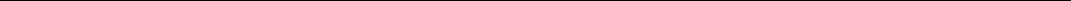 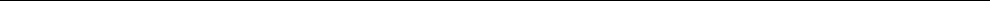 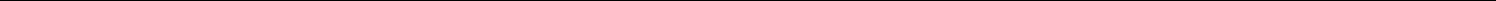 (когда и какую образовательную организацию окончил, специальность или направление подготовки, квалификация, ученаястепень, ученое звание)4.Замещаемая должность на момент аттестации и дата назначения на эту должность______________Стаж работы в организации_____________________________________________________________Общий трудовой стаж ___________________________________________________________________Вопросы к работнику и краткие ответы на них_______________________________________________Замечания и предложения, высказанные аттестационной комиссией_____________________________Решение аттестационной комиссии_________________________________________________________Количественный состав аттестационной комиссии __________________________________________Секретарь аттестационной комиссииЧлены аттестационной комиссии(подпись)(подпись)(расшифровка подписи)(расшифровка подписи)Дата проведения аттестации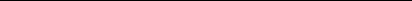 С аттестационным листом ознакомился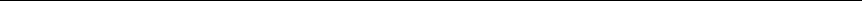 (подпись работника, дата)Соответствует оригиналуНа заседании присутствовалоНа заседании присутствовалоНа заседании присутствовалочленов аттестационной комиссиичленов аттестационной комиссиичленов аттестационной комиссиичленов аттестационной комиссиичленов аттестационной комиссиичленов аттестационной комиссииКоличество голосов заКоличество голосов заКоличество голосов за, против, против, против, против, против11. Примечания11. Примечания11. ПримечанияПредседательПредседательПредседательаттестационной комиссииаттестационной комиссииаттестационной комиссии(подпись)(подпись)(подпись)(расшифровка подписи)(расшифровка подписи)Зам. председателяЗам. председателяЗам. председателяаттестационной комиссииаттестационной комиссииаттестационной комиссии(подпись)(подпись)(подпись)(расшифровка подписи)(расшифровка подписи)